МИНИСТЕРСТВО ТОРГОВЛИ И УСЛУГ РЕСПУБЛИКИ БАШКОРТОСТАН ГОСУДАРСТВЕННОЕ БЮДЖЕТНОЕ ПРОФЕССИОНАЛЬНОЕ ОБРАЗОВАТЕЛЬНОЕ УЧРЕЖДЕНИЕ УФИМСКИЙ КОЛЛЕДЖ ИНДУСТРИИ ПИТАНИЯ И СЕРВИСАРАБОЧАЯ ПРОГРАММА ДИСЦИПЛИНЫ ОБЩЕПРОФЕССИОНАЛЬНОГО ЦИКЛАОП.05. ОСНОВЫ КАЛЬКУЛЯЦИИ И УЧЕТАПрограмма подготовки  квалифицированных рабочих, служащихПо профессии СПО 43.01.09. Повар, кондитерПрофиль: социально-экономическийУфа, 2021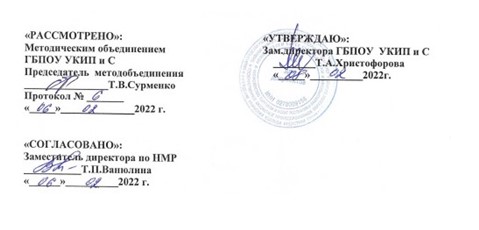 Рабочая программа учебной дисциплины общепрофессионального цикла   ОП.05 Основы калькуляции и учета разработана  Государственным бюджетным профессиональным образовательным учреждением Уфимским колледжем индустрии питания и сервиса -  ГБПОУ  УКИП  и С  ( далее – колледж )  в   соответствии с федеральным государственным образовательным стандартом среднего профессионального образования (ФГОС СПО) по профессии 43.01.09 Повар, кондитер, утвержденного приказом Министерства образования и науки Российской Федерации от 9 декабря 2016 года № 1569 (зарегистрирован Министерством юстиции Российской Федерации дата 22 декабря 2016 года, регистрационный № 44898) (далее – ФГОС СПО), на основании примерной основной образовательной программы разработанной и внесенной в федеральный реестр примерных образовательных программ СПО, регистрационный номер: 43.01.09 – 170331)  Организация разработчик примерной образовательной программы::  Федеральное учебно-методическое объединение в системе среднего профессионального образования по укрупненной группе профессий, специальностей 43.00.00 Сервис и туризм ;профессионального стандарта «Кондитер», утвержденного приказом Министерством труда и социальной защиты РФ от 07.09.2015 г. №597н; профессионального стандарта «Повар », утвержденный приказом Министерством труда и социальной защиты РФ от 01.09.2015 г. № 610н.Организация разработчик: Государственное бюджетное  профессиональное образовательное  учреждение Уфимский колледж индустрии питания и сервиса.Разработчики: зам. директора по НМР  УКИП и С – Ванюлина Т.П.Преподаватель специальных дисциплин  Ксенофонтова Т.А. СОДЕРЖАНИЕОБЩАЯ ХАРАКТЕРИСТИКА РАБОЧЕЙ     ПРОГРАММЫ УЧЕБНОЙ ДИСЦИПЛИНЫ. Место дисциплины в структуре основной профессиональной образовательной программы: дисциплина относится к общепрофессиональному циклу, связана с освоением профессиональных компетенций по всем профессиональным модулям, входящим в образовательную программу, с дисциплинами ОП 02. Товароведение продовольственных товаров, ОП 03. Техническое оснащение и организация рабочего места. В результате изучения дисциплины Основы микробиологии, физиологии питания, санитарии и гигиены студент должен освоить основной вид и соответствующие ему общие компетенции и профессиональные компетенции:Перечень общих компетенцийПеречень профессиональных компетенцийПриготовление и подготовка к реализации полуфабрикатов для блюд, кулинарных изделий разнообразного ассортиментаПК 1.1.	Подготавливать рабочее место, оборудование, сырье, исходные материалы для обработки сырья, приготовления полуфабрикатов в соответствии с инструкциями и регламентами.ПК 1.2	Осуществлять обработку, подготовку овощей, грибов, рыбы, нерыбного водного сырья, мяса, домашней птицы, дичи, кроликаПК 1.3	Проводить приготовление и подготовку к реализации полуфабрикатов разнообразного ассортимента для блюд, кулинарных изделий из рыбы и нерыбного водного сырьяПриготовление, оформление и подготовка к реализации горячих блюд, кулинарных изделий, закусок разнообразного ассортимента и соответствующих профессиональных компетенций (ПК): ПК 2.1. Подготавливать рабочее место, оборудование, сырье, исходные материалы для приготовления горячих блюд, кулинарных изделий, закусок разнообразного ассортимента в соответствии с инструкциями и регламентами.ПК 2.2. Осуществлять приготовление, непродолжительное хранение бульонов, отваров разнообразного ассортимента.ПК 2.3. Осуществлять приготовление, творческое оформление и подготовку к реализации супов разнообразного ассортимента.ПК 2.4. Осуществлять приготовление, непродолжительное хранение горячих соусов разнообразного ассортимента.ПК 2.5. Осуществлять приготовление, творческое оформление и подготовку к реализации горячих блюд и гарниров из овощей, грибов, круп, бобовых, макаронных изделий разнообразного ассортимента.ПК 2.6. Осуществлять приготовление, творческое оформление и подготовку к реализации горячих блюд, кулинарных изделий, закусок из яиц, творога, сыра, муки разнообразного ассортимента.ПК 2.7. Осуществлять приготовление, творческое оформление и подготовку к реализации горячих блюд, кулинарных изделий, закусок из рыбы, нерыбного водного сырья разнообразного ассортимента.ПК 2.8. Осуществлять приготовление, творческое оформление и подготовку к реализации горячих блюд, кулинарных изделий, закусок из мяса, домашней птицы, дичи и кролика разнообразного ассортимента.Приготовление, оформление и подготовка к реализации холодных блюд, кулинарных изделий, закусок разнообразного ассортимента. ПК 3.1. Подготавливать рабочее место, оборудование, сырье, исходные материалы для приготовления холодных блюд, кулинарных изделий, закусок в соответствии с инструкциями и регламентамиПК 3.2 Осуществлять приготовление, непродолжительное хранение холодных соусов, заправок разнообразного ассортиментаПК 3.3 Осуществлять приготовление, творческое оформление и подготовку к реализации салатов разнообразного ассортиментаПК 3.4 Осуществлять приготовление, творческое оформление и подготовку к реализации бутербродов, канапе, холодных закусок разнообразного ассортиментаПК 3.5 Осуществлять приготовление, творческое оформление и подготовку к реализации холодных блюд из рыбы, нерыбного водного сырья разнообразного ассортиментаПК 3.6 Осуществлять приготовление, творческое оформление и подготовку к реализации холодных блюд из мяса, домашней птицы, дичи разнообразного ассортиментаПриготовление, оформление и подготовка к реализации холодных и горячих сладких блюд, десертов, напитков разнообразного ассортиментаПК 4.1. Подготавливать рабочее место, оборудование, сырье, исходные материалы для приготовления холодных и горячих сладких блюд, десертов, напитков разнообразного ассортимента в соответствии с инструкциями и регламентамиПК 4.2. Осуществлять приготовление, творческое оформление и подготовку к реализации холодных сладких блюд, десертов разнообразного ассортиментаПК 4.3. Осуществлять приготовление, творческое оформление и подготовку к реализации горячих сладких блюд, десертов разнообразного ассортиментаПК 4.4. Осуществлять приготовление, творческое оформление и подготовку к реализации холодных напитков разнообразного ассортиментаПК 4.5. Осуществлять приготовление, творческое оформление и подготовку к реализации горячих напитков разнообразного ассортиментаПриготовление, оформление и подготовка к реализации хлебобулочных, мучных кондитерских изделий разнообразного ассортиментаПК 5.1. Подготавливать рабочее место кондитера, оборудование, инвентарь, кондитерское сырье, исходные материалы к работе в соответствии с инструкциями и регламентамиПК 5.2. Осуществлять приготовление и подготовку к использованию отделочных полуфабрикатов для хлебобулочных, мучных кондитерских изделийПК 5.3. Осуществлять изготовление, творческое оформление, подготовку к реализации хлебобулочных изделий и хлеба разнообразного ассортиментаПК 5.4. Осуществлять изготовление, творческое оформление, подготовку к реализации мучных кондитерских изделий разнообразного ассортиментаПК 5.5. Осуществлять изготовление, творческое оформление, подготовку к реализации пирожных и тортов разнообразного ассортимента1. Общая характеристика программы учебной дисциплиныОП.05  Основы калькуляции и учета1.1. Область применения учебной программы учебной дисциплины: является частью примерной основной образовательной программы в соответствии с ФГОС СПО по профессии 43.01.09. Повар, кондитер.1.3. Цель и планируемые результаты освоения дисциплины:2. СТРУКТУРА И СОДЕРЖАНИЕ УЧЕБНОЙ ДИСЦИПЛИНЫ2.1. Объем учебной дисциплины и виды учебной работы2.2. Тематический план и содержание учебной дисциплины Основы калькуляции и учета3. УСЛОВИЯ РЕАЛИЗАЦИИ ПРОГРАММЫ УЧЕБНОЙ ДИСЦИПЛИНЫ3.1. . Для реализации программы учебной дисциплины  должны быть предусмотрены следующие специальные помещения:Кабинет «Социально-экономических дисциплин»,   оснащенный оборудованием: доской учебной, рабочим местом преподавателя, столами, стульями (по числу обучающихся), шкафами для хранения муляжей (инвентаря), раздаточного дидактического материала и др.; техническими средствами компьютером, средствами аудиовизуализации, мультимедийным проектором; наглядными пособиями (натуральными образцами продуктов, муляжами, плакатами, DVD фильмами, мультимедийными пособиями).3.2. Информационное обеспечение реализации программы3.2.1. Печатные издания:Российская Федерация. Законы. Трудовой кодекс Российской Федерации: федер. закон: [принят Гос. Думой  21 дек. 2001 г.: по состоянию на 25 апр. 2016 г.]. – М.: Рид Групп, 2016. – 256 с. – (Законодательство России с комментариями к изменениями). Российская Федерация. Законы. Гражданский кодекс Российской Федерации: офиц. текст: [по сост. на 1 мая 2016 г.]. – М.: Омега-Л, 2016. – 688с. – (кодексы Российской Федерации).Российская Федерация. Законы. Налоговый кодекс Российской Федерации: [федер. закон: принят Гос. Думой 16 июля 1998 г.: по состоянию на 1 янв. 2016 г.]. – М.: ЭЛИТ, 2016. – 880 с. ГОСТ 31985-2013 Услуги общественного питания. Термины и определения.- Введ. 2015-01-01. -  М.: Стандартинформ, 2014.-III, 10 с.ГОСТ 30390-2013  Услуги общественного питания. Продукция общественного питания, реализуемая населению. Общие технические условия – Введ. 2016 – 01 – 01.- М.: Стандартинформ, 2014.- III, 12 с.ГОСТ 30389 - 2013  Услуги общественного питания. Предприятия общественного питания. Классификация и общие требования – Введ. 2016 – 01 – 01. – М.: Стандартинформ, 2014.- III, 12 с.ГОСТ Р 31987-2012 Услуги общественного питания. Технологические документы на продукцию общественного питания. Общие требования к оформлению, построению и содержанию.ГОСТ 31988-2012 Услуги общественного питания. Метод расчета отходов и потерь сырья и пищевых продуктов при производстве продукции общественного питания.ГОСТ Р 30390-2013 "Услуги общественного питания. Продукция общественного питания, реализуемая населению. Общие технические условия"Харченко Н.Э  Сборник рецептур блюд и кулинарных изделий: учеб пособие для студ. учреждений сред.проф.образования/ Н.Э Харченко. – 8-е изд, стер. – М.: Издательский центр «Академи», 2017 – 512 с.11. Потапова И.И. Калькуляция и учет: учеб. для  учащихся учреждений нач. проф. образования/ И.И. Потапова. М.: Образовательно-издательский центр «Академия»; ОАО «Московские учебники», 2017.-176с.12. Жабина С.Б., Бурдюгова О.М., Колесова А.В. Основы экономики, менеджмента и маркетинга в общественном питании: учебник для студентов СПО/ С.Б. Жабина, О.М.Бурдюгова, А.В. Колесова.- 3-е изд. Стер.- М.: Издательский центр «Академия», 2017. – 336 с.Электронные издания:Федеральный закон "О бухгалтерском учете" от 06.12.2011 N 402-ФЗ (действующая редакция, 2016) http://www.consultant.ru/document/cons_doc_LAW_122855/Закон РФ от 07.02.1992 N 2300-1 (ред. от 03.07.2016) "О защите прав потребителей»http://www.consultant.ru/document/cons_doc_LAW_305/"Типовые правила эксплуатации контрольно-кассовых машин при осуществлении денежных расчетов с населением" (утв. Минфином РФ 30.08.1993N 04)http://www.consultant.ru/document/cons_doc_LAW_2594/ Приказ Минфина РФ от 13.06.1995 N 49 (ред. от 08.11.2010) "Об утверждении Методических указаний по инвентаризации имущества и финансовых обязательств"http://www.consultant.ru/document/cons_doc_LAW_7152/ Правила  продажи отдельных видов товаров  (текст по состоянию на 18.01.2016 г.) Утврждены Постановлением Правительства Российской Федерации от 19 января 1998 года № 55. http://www.consultant.ru/law/podborki/pravila_roznichnoj_torgovli/Правила розничной торговли текст по состоянию на 18.01.2016 г.) Утверждены Постановлением Правительства Российской Федерации от 19 января 1998 года № 55. Электронный образовательный ресурс/ Профессия «повар, кондитер». Профессиональные модули ПМ.01 – ПМ.08.  Учебно-методический комплекс/Диполь, 2014http://www.consultant.ru/law/podborki/pravila_roznichnoj_torgovli/http://economy.gov.ru http://www.consultant.ru 3.2.3. Дополнительные источникиФГОС СПО по профессии  43.01.09. Повар, кондитер, утвержденный приказом Минобрнауки 09.12.2016 г.Профессиональный стандарт «Повар», утвержденный приказом Министерства труда и социальной защиты Российской Федерации от 08.09.2015г. № 610нПрофессиональный стандарт «Кондитер», утвержденный приказом Министерства труда и социальной защиты Российской Федерации от 08.09.2015г. №597нПрофессиональный стандарт «Пекарь», утвержденный приказом Министерства труда и социальной защиты Российской Федерации от  01. 12. 2015 № 914нХарченко Н.Э. Технология приготовления пищи. Практикум: учеб.пособие для студ. учреждений  сред.проф.образованиря / Н.Э. Харченко, Л.Г.Чеснокова. 7-е изд., стер. _ М., Издательский центр «Академия», 2014 - 304с Сборник рецептур и кулинарных изделий кухонь народов России для предприятий общественного питания / под ред. проф. А.Т.Васюковой. – И. Издательско-торговая корпорация «Дашков и Ко,», 2013 – 212с.Арсланова И.А..Современная башкирская кухня. Уфа:- Издательство «Башкортостан», 2004. – 256 с.Справочники.2. Васюкова А.Т . Сборник рецептур блюд и кулинарных изделий кухонь народов России. Для предприятий общественного питания всех форм собственности.-М.:ГаммаПресс, 2002.КОНТРОЛЬ И ОЦЕНКА РЕЗУЛЬТАТОВ ОСВОЕНИЯ УЧЕБНОЙ ДИСЦИПЛИНЫ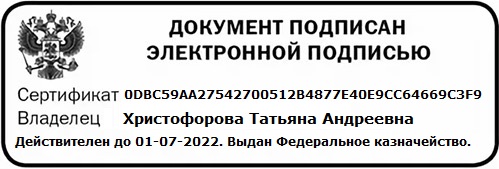 ОБЩАЯ ХАРАКТЕРИСТИКА РАБОЧЕЙ     ПРОГРАММЫ УЧЕБНОЙ ДИСЦИПЛИНЫСТРУКТУРА И СОДЕРЖАНИЕ УЧЕБНОЙ ДИСЦИПЛИНЫУСЛОВИЯ РЕАЛИЗАЦИИ УЧЕБНОЙ ДИСЦИПЛИНЫКОНТРОЛЬ И ОЦЕНКА РЕЗУЛЬТАТОВ ОСВОЕНИЯ УЧЕБНОЙ ДИСЦИПЛИНЫКодНаименование результата обученияОК 1Выбирать способы решения задач профессиональной деятельности, применительно к различным контекстамОК 2Осуществлять поиск, анализ и интерпретацию информации, необходимой  для выполнения задач профессиональной деятельностиОК 3Планировать и реализовывать собственное профессиональное и личностное развитиеОК 4Работать в коллективе и команде, эффективно взаимодействовать с коллегами, руководством, клиентами.ОК 5Осуществлять устную и письменную коммуникацию на государственном языке с учетом социального и культурного контекстаОК 6Проявлять гражданско-патриотическую позицию, демонстрировать осознанное поведение на основе традиционных общечеловеческих ценностей, применять стандарты антикоррупционного поведения.ОК 7Содействовать сохранению окружающей среды, ресурсосбережению, эффективно действовать в чрезвычайных ситуациях.ОК 8Использовать средства физической культуры для сохранения и укрепления здоровья в процессе профессиональной деятельности и поддержания необходимого уровня физической подготовленности.ОК 9Использовать информационные технологии в профессиональной деятельностиОК 10Пользоваться профессиональной документацией на государственном и иностранном языках.ОК 11 Использовать знания по финансовой грамотности, планировать предпринимательскую деятельность в профессиональной сфере.Код ПК, ОКУменияЗнанияПК 1.2-1.4, ПК 2.2-2.8, ПК 3.2-3.6, ПК 4.2-4.5, ПК 5.2-5.5ОК 1-7,9,10,11-вести учет, оформлять  документы первичной отчетности по учету сырья, товаров и тары  в кладовой организации питания;-составлять товарный отчет за день;-определять  процентную долю потерь на производстве при различных видах обработки сырья;- составлять план-меню, работать со сборником рецептур блюд и кулинарных изделий, технологическими  и технико - технологическими картами;-рассчитывать цены на готовую продукцию и полуфабрикаты собственного производства, оформлять калькуляционные карточки;-участвовать в проведении инвентаризации в кладовой и на производстве;-пользоваться контрольно-кассовыми машинами или средствами автоматизации  при расчетах с потребителями;-принимать оплату наличными деньгами;-принимать и оформлять безналичные платежи;-составлять отчеты по платежам.-виды учета, требования, предъявляемые к учету;- задачи бухгалтерского учета;-предмет и метод бухгалтерского учета; -элементы бухгалтерского учета;-принципы и формы организации бухгалтерского учета- особенности организации бухгалтерского учета в общественном питании;- основные направления совершенствования, учета и контроля отчетности на современном этапе;- формы документов, применяемых в организациях питания, их классификацию;- требования, предъявляемые к содержанию и оформлению документов;- права, обязанности и ответственность главного бухгалтера;- понятие  цены, ее элементы, виды цен, понятие калькуляции и  порядок определения розничных цен на продукцию собственного производства;- понятие товарооборота предприятий питания, его виды и методы расчета.- сущность плана-меню, его назначение, виды, порядок составления;-правила документального оформления  движения материальных ценностей;- источники поступления продуктов и тары;-правила оприходования товаров и тары материально-ответственными лицами, реализованных и отпущенных товаров; -методику осуществления контроля за товарными запасами; -понятие и виды товарных потерь, методику их списания; -методику проведения инвентаризации и выявления ее результатов;- понятие материальной ответственности, ее документальное оформление, отчетность материально-ответственных лиц;- порядок оформления и учета доверенностей;- ассортимент меню и цены на готовую продукцию на день принятия платежей;- правила торговли;- виды оплаты по платежам;- виды и правила осуществления кассовых операций;- правила и порядок расчетов с потребителями  при оплате наличными деньгами и  при безналичной форме оплаты;- правила поведения, степень ответственности за правильность расчетов с потребителями.ОК 01Распознавать задачу и/или проблему в профессиональном и/или социальном контексте.Анализировать задачу и/или проблему и выделять её составные части.Правильно выявлять и эффективно искать информацию, необходимую для решения задачи и/или проблемы.Составить план действия. Определять необходимые ресурсы.Владеть актуальными методами работы в профессиональной и смежных сферах.Реализовать составленный план.Оценивать результат и последствия своих действий (самостоятельно или с помощью наставника).Актуальный профессиональный и социальный контекст, в котором приходится работать и жить.Основные источники информации и ресурсы для решения задач и проблем в профессиональном и/или социальном контексте.Алгоритмы выполнения работ в профессиональной и смежных областях.Методы работы в профессиональной и смежных сферах.Структура плана для решения задач.Порядок оценки результатов решения задач профессиональной деятельностиОК 02Определять задачи поиска информацииОпределять необходимые источники информацииПланировать процесс поискаСтруктурировать получаемую информациюВыделять наиболее значимое в перечне информацииОценивать практическую значимость результатов поискаОформлять результаты поискаНоменклатура информационных источников применяемых в профессиональной деятельностиПриемы структурирования информацииФормат оформления результатов поиска информацииОК 03Определять актуальность нормативно-правовой документации в профессиональной деятельностиВыстраивать траектории профессионального и личностного развитияСодержание актуальной нормативно-правовой документацииСовременная научная и профессиональная терминологияВозможные траектории профессионального развития  и самообразованияОК 04Организовывать работу коллектива и командыВзаимодействовать с коллегами, руководством, клиентами.  Психология коллективаПсихология личностиОсновы проектной деятельностиОК 05Излагать свои мысли на государственном языкеОформлять документыОсобенности социального и культурного контекстаПравила оформления документов.ОК 06Описывать значимость своей профессииПрезентовать структуру профессиональной деятельности по профессииСущность гражданско-патриотической позицииОбщечеловеческие ценностиПравила поведения в ходе выполнения профессиональной деятельностиОК 07Соблюдать нормы экологической безопасностиОпределять направления ресурсосбережения в рамках профессиональной деятельности по профессии Правила экологической безопасности при ведении профессиональной деятельностиОсновные ресурсы задействованные в профессиональной деятельностиПути обеспечения ресурсосбережения.ОК 09Применять средства информационных технологий для решения профессиональных задачИспользовать современное программное обеспечениеСовременные средства и устройства информатизацииПорядок их применения и программное обеспечение в профессиональной деятельностиОК 10Понимать общий смысл четко произнесенных высказываний на известные темы (профессиональные и бытовые), понимать тексты на базовые профессиональные темыучаствовать в диалогах на знакомые общие и профессиональные темыстроить простые высказывания о себе и о своей профессиональной деятельностикратко обосновывать и объяснить свои действия (текущие и планируемые)писать простые связные сообщения на знакомые или интересующие профессиональные темыправила построения простых и сложных предложений на профессиональные темыосновные общеупотребительные глаголы (бытовая и профессиональная лексика)лексический минимум, относящийся к описанию предметов, средств и процессов профессиональной деятельностиособенности произношенияправила чтения текстов профессиональной направленностиОК 11выявлять достоинства и недостатки коммерческой идеи; презентовать идеи открытия собственного дела в профессиональной деятельности; оформлять бизнес-план; рассчитывать размеры выплат по процентным ставкам кредитования; определять инвестиционную привлекательность коммерческих идей в рамках профессиональной деятельности; презентовать бизнес-идею; определять источники финансирования;основы предпринимательской деятельности; основы финансовой грамотности; правила разработки бизнес-планов; порядок выстраивания презентации; кредитные банковские продуктыВид учебной работыВид учебной работыОбъем часовОбъем образовательной программы Объем образовательной программы 48в том числе:в том числе:в том числе:теоретическое обучениетеоретическое обучение24лабораторные занятия (если предусмотрено)лабораторные занятия (если предусмотрено)-практические занятия (если предусмотрено)практические занятия (если предусмотрено)21Контрольная работаКонтрольная работа2Промежуточная аттестация  в форме дифференцированного зачета 11Наименование разделов и темСодержание учебного материала и формы организации деятельности обучающихсяОбъем в часахОсваиваемые элементы компетенцийТема 1. Общая характеристика бухгалтерского учетаСодержание учебного материалаСодержание учебного материалаПК 1.2-1.52.2-2.53.2-3.54.2-4.55.2-5.5ОК1-5, 9, 10,11Тема 1. Общая характеристика бухгалтерского учета1Виды учета в организации питания, требования, предъявляемые к учету, задачи бухгалтерского учета, предмет и метод бухгалтерского учета, элементы бухгалтерского учета1ПК 1.2-1.52.2-2.53.2-3.54.2-4.55.2-5.5ОК1-5, 9, 10,11Тема 1. Общая характеристика бухгалтерского учета2Особенности, принципы и формы организации бухгалтерского учета в общественном питании. Основные направления совершенствования, учета и контроля отчетности1ПК 1.2-1.52.2-2.53.2-3.54.2-4.55.2-5.5ОК1-5, 9, 10,11Тема 1. Общая характеристика бухгалтерского учета3Понятие документооборота, формы документов, применяемых в организациях питания, их классификация.     Требования, предъявляемые к содержанию и оформлению документов1ПК 1.2-1.52.2-2.53.2-3.54.2-4.55.2-5.5ОК1-5, 9, 10,11Тема 1. Общая характеристика бухгалтерского учета4Права, обязанности и ответственность главного бухгалтера. Автоматизация учета на предприятии ресторанного бизнеса1ПК 1.2-1.52.2-2.53.2-3.54.2-4.55.2-5.5ОК1-5, 9, 10,11Тема 1. Общая характеристика бухгалтерского учетаСамостоятельная работа обучающихся Изучение Федерального  закона «О бухгалтерском учете» от 06.12.2011 № 402-ФЗ (действующая редакция) Источники информацииФедеральный закон "О бухгалтерском учете" от 06.12.2011 N 402-ФЗ (действующая редакция) http://www.consultant.ru/document/cons_doc_LAW_122855/Самостоятельная работа обучающихся Изучение Федерального  закона «О бухгалтерском учете» от 06.12.2011 № 402-ФЗ (действующая редакция) Источники информацииФедеральный закон "О бухгалтерском учете" от 06.12.2011 N 402-ФЗ (действующая редакция) http://www.consultant.ru/document/cons_doc_LAW_122855/ПК 1.2-1.52.2-2.53.2-3.54.2-4.55.2-5.5ОК1-5, 9, 10,11Тема 2.Ценообразование в общественном питанииСодержание учебного материалаСодержание учебного материалаПК 1.2-1.52.2-2.53.2-3.54.2-4.55.2-5.5ОК1-5, 9, 10Тема 2.Ценообразование в общественном питании5Понятие  цены, ее элементы, виды цен. Ценовая политика организаций  питания1ПК 1.2-1.52.2-2.53.2-3.54.2-4.55.2-5.5ОК1-5, 9, 10Тема 2.Ценообразование в общественном питании6Понятие калькуляции.   Порядок определения розничных цен на продукцию и полуфабрикаты собственного производства1ПК 1.2-1.52.2-2.53.2-3.54.2-4.55.2-5.5ОК1-5, 9, 10Тема 2.Ценообразование в общественном питании7Товарооборот предприятий питания, его виды и методы расчета1ПК 1.2-1.52.2-2.53.2-3.54.2-4.55.2-5.5ОК1-5, 9, 10Тема 2.Ценообразование в общественном питании8План-меню, его назначение, виды, порядок составления1ПК 1.2-1.52.2-2.53.2-3.54.2-4.55.2-5.5ОК1-5, 9, 10Тема 2.Ценообразование в общественном питании9Сборник рецептур блюд и кулинарных изделий  как основные нормативные документы для определения потребности в сырье и расхода сырья, выхода готовых блюд1ПК 1.2-1.52.2-2.53.2-3.54.2-4.55.2-5.5ОК1-5, 9, 10Тема 2.Ценообразование в общественном питании10Сборник рецептур мучных кондитерских и булочных изделий как основные нормативные документы для определения потребности в сырье и расхода сырья, выхода готовых блюд, 1ПК 1.2-1.52.2-2.53.2-3.54.2-4.55.2-5.5ОК1-5, 9, 10Тема 2.Ценообразование в общественном питании11Сборник рецептур  блюд башкирской кухни. Сборник рецептур блюд народов России1ПК 1.2-1.52.2-2.53.2-3.54.2-4.55.2-5.5ОК1-5, 9, 10Тема 2.Ценообразование в общественном питанииТематика практических занятийТематика практических занятийПК 1.2-1.52.2-2.53.2-3.54.2-4.55.2-5.5ОК1-5, 9, 10Тема 2.Ценообразование в общественном питании12ПЗ № 1. Работа со Сборником рецептур,: расчет требуемого количества сырья1ПК 1.2-1.52.2-2.53.2-3.54.2-4.55.2-5.5ОК1-5, 9, 10Тема 2.Ценообразование в общественном питании13ПЗ № 2.  Работа со Сборником рецептур , расчет требуемого количества сырья, продуктов для приготовления продукции собственного производства, салаты и супы.1ПК 1.2-1.52.2-2.53.2-3.54.2-4.55.2-5.5ОК1-5, 9, 10Тема 2.Ценообразование в общественном питании14ПЗ № 3. Работа со Сборником рецептур , расчет требуемого количества сырья, продуктов для приготовления продукции собственного производства : блюда из рыбы,  мяса, овощей и творога1ПК 1.2-1.52.2-2.53.2-3.54.2-4.55.2-5.5ОК1-5, 9, 10Тема 2.Ценообразование в общественном питании15ПЗ № 4. Работа со Сборником рецептур , расчет требуемого количества сырья, продуктов для приготовления продукции собственного производства : соусы, гарниры, сладкие блюда.1ПК 1.2-1.52.2-2.53.2-3.54.2-4.55.2-5.5ОК1-5, 9, 10Тема 2.Ценообразование в общественном питании16ПЗ № 5. Работа со Сборником рецептур , расчет требуемого количества сырья, продуктов для приготовления продукции собственного производства : мучные изделия.1ПК 1.2-1.52.2-2.53.2-3.54.2-4.55.2-5.5ОК1-5, 9, 10Тема 2.Ценообразование в общественном питании17ПЗ № 6.Определение   процентной  доли потерь е при различных видах обработки сырья: овощи, фрукты, зелень, грибы.1ПК 1.2-1.52.2-2.53.2-3.54.2-4.55.2-5.5ОК1-5, 9, 10Тема 2.Ценообразование в общественном питании18ПЗ № 7. Определение   процентной  доли потерь е при различных видах обработки сырья: мясо, рыба.1ПК 1.2-1.52.2-2.53.2-3.54.2-4.55.2-5.5ОК1-5, 9, 10Тема 2.Ценообразование в общественном питании19ПЗ № 8. Составление плана-меню. 1ПК 1.2-1.52.2-2.53.2-3.54.2-4.55.2-5.5ОК1-5, 9, 10Тема 2.Ценообразование в общественном питании20ПЗ № 9. Расчет планового товарооборота на день1ПК 1.2-1.52.2-2.53.2-3.54.2-4.55.2-5.5ОК1-5, 9, 10Тема 2.Ценообразование в общественном питании21ПЗ № 10. Калькуляция розничных цен на полуфабрикаты. 1ПК 1.2-1.52.2-2.53.2-3.54.2-4.55.2-5.5ОК1-5, 9, 10Тема 2.Ценообразование в общественном питании22ПЗ № 11. Калькуляция розничных цен на блюда. 1ПК 1.2-1.52.2-2.53.2-3.54.2-4.55.2-5.5ОК1-5, 9, 10Тема 2.Ценообразование в общественном питании23ПЗ № 12. Калькуляция розничных цен на мучные изделия. 1ПК 1.2-1.52.2-2.53.2-3.54.2-4.55.2-5.5ОК1-5, 9, 10Тема 2.Ценообразование в общественном питании24ПЗ № 13. Калькуляция розничных цен на кондитерские изделия. 1ПК 1.2-1.52.2-2.53.2-3.54.2-4.55.2-5.5ОК1-5, 9, 10Тема 2.Ценообразование в общественном питании25ПЗ № 14. Оформление калькуляционных карточек.1ПК 1.2-1.52.2-2.53.2-3.54.2-4.55.2-5.5ОК1-5, 9, 10Тема 2.Ценообразование в общественном питании26ПЗ № 15. Калькуляция блюд народов России1ПК 1.2-1.52.2-2.53.2-3.54.2-4.55.2-5.5ОК1-5, 9, 10Тема 2.Ценообразование в общественном питании27Контрольная работа №1 Расчёт требуемого количества сырья1ПК 1.2-1.52.2-2.53.2-3.54.2-4.55.2-5.5ОК1-5, 9, 10Тема 2.Ценообразование в общественном питании28Контрольная  работа №2 Калькуляция розничных цен1ПК 1.2-1.52.2-2.53.2-3.54.2-4.55.2-5.5ОК1-5, 9, 10Тема 3.Материальная ответственность.ИнвентаризацияСодержание учебного материалаСодержание учебного материалаПК 1.2-1.52.2-2.53.2-3.54.2-4.55.2-5.5ОК1-5, 9, 10Тема 3.Материальная ответственность.Инвентаризация29Материальная ответственность, ее документальное оформление. Типовой договор о полной индивидуальной материальной ответственности,1ПК 1.2-1.52.2-2.53.2-3.54.2-4.55.2-5.5ОК1-5, 9, 10Тема 3.Материальная ответственность.Инвентаризация30 Порядок оформления и учета доверенностей на получение материальных ценностей. Отчетность материально-ответственных лиц1ПК 1.2-1.52.2-2.53.2-3.54.2-4.55.2-5.5ОК1-5, 9, 10Тема 3.Материальная ответственность.Инвентаризация31Контроль за товарными запасами. Понятие и задачи проведения инвентаризации, порядок ее проведения и документальное оформление1ПК 1.2-1.52.2-2.53.2-3.54.2-4.55.2-5.5ОК1-5, 9, 10Тема 3.Материальная ответственность.ИнвентаризацияСамостоятельная работа обучающихся 1.Изучение Трудового кодекса РФ (Раздел XI Материальная ответственность сторон трудового договора).2.Изучение Приказа Минфина РФ от 13.06.1995 N 49 (ред. от 08.11.2010) "Об утверждении Методических указаний по инвентаризации имущества и финансовых обязательств"Источники  информации1. Российская Федерация. Законы. Гражданский кодекс Российской Федерации: офиц. текст: [по сост. на 1 мая 2016 г.]. – М.: Омега-Л, 2016. – 688с. – ( кодексы Российской Федерации). 2. Приказ Минфина РФ от 13.06.1995 N 49 (ред. от 08.11.2010) "Об утверждении Методических указаний по инвентаризации имущества и финансовых  обязательствСамостоятельная работа обучающихся 1.Изучение Трудового кодекса РФ (Раздел XI Материальная ответственность сторон трудового договора).2.Изучение Приказа Минфина РФ от 13.06.1995 N 49 (ред. от 08.11.2010) "Об утверждении Методических указаний по инвентаризации имущества и финансовых обязательств"Источники  информации1. Российская Федерация. Законы. Гражданский кодекс Российской Федерации: офиц. текст: [по сост. на 1 мая 2016 г.]. – М.: Омега-Л, 2016. – 688с. – ( кодексы Российской Федерации). 2. Приказ Минфина РФ от 13.06.1995 N 49 (ред. от 08.11.2010) "Об утверждении Методических указаний по инвентаризации имущества и финансовых  обязательствПК 1.2-1.52.2-2.53.2-3.54.2-4.55.2-5.5ОК1-5, 9, 10Тема 4. Учет сырья, продуктов и тары в кладовых организаций питанияСодержание учебного материалаСодержание учебного материалаПК  1.2-1.52.2-2.53.2-3.54.2-4.55.2-5.5ОК1-5, 9, 10Тема 4. Учет сырья, продуктов и тары в кладовых организаций питания32Задачи и правила организации учета в кладовых предприятий общественного питания. Источники поступления продуктов и тары на предприятие питания.  Документальное оформление поступления сырья и товаров от поставщиков1ПК  1.2-1.52.2-2.53.2-3.54.2-4.55.2-5.5ОК1-5, 9, 10Тема 4. Учет сырья, продуктов и тары в кладовых организаций питания33Организация количественного учета продуктов в кладовой, порядок ведения товарной книги. 1ПК  1.2-1.52.2-2.53.2-3.54.2-4.55.2-5.5ОК1-5, 9, 10Тема 4. Учет сырья, продуктов и тары в кладовых организаций питания34Товарные потери и порядок их списания. Документальное оформление отпуска продуктов из кладовой1ПК  1.2-1.52.2-2.53.2-3.54.2-4.55.2-5.5ОК1-5, 9, 10Тема 4. Учет сырья, продуктов и тары в кладовых организаций питанияТематика практических занятий и лабораторных работТематика практических занятий и лабораторных работПК  1.2-1.52.2-2.53.2-3.54.2-4.55.2-5.5ОК1-5, 9, 10Тема 4. Учет сырья, продуктов и тары в кладовых организаций питания35ПЗ № 16. Оформление  документов первичной отчетности по  учету товаров в кладовой организации питания, составление товарного отчета за день.1ПК  1.2-1.52.2-2.53.2-3.54.2-4.55.2-5.5ОК1-5, 9, 10Тема 4. Учет сырья, продуктов и тары в кладовых организаций питания36ПЗ № 17. Оформление документов первичной отчетности по учету сырья, тары в кладовой организации питания1ПК  1.2-1.52.2-2.53.2-3.54.2-4.55.2-5.5ОК1-5, 9, 10Тема 4. Учет сырья, продуктов и тары в кладовых организаций питания37ПЗ № 18. Составление товарного отчета за день1ПК  1.2-1.52.2-2.53.2-3.54.2-4.55.2-5.5ОК1-5, 9, 10Тема 5.Учет продуктов на производстве, отпуска и реализации продукции и товаров предприятиями общественного питанияСодержание учебного материала Содержание учебного материала ПК  1.2-1.52.2-2.53.2-3.54.2-4.55.2-5.5ОК1-ОК5, ОК9, ОК10Тема 5.Учет продуктов на производстве, отпуска и реализации продукции и товаров предприятиями общественного питания38Организация учета на производстве. Состав товарооборота общественного питания1ПК  1.2-1.52.2-2.53.2-3.54.2-4.55.2-5.5ОК1-ОК5, ОК9, ОК10Тема 5.Учет продуктов на производстве, отпуска и реализации продукции и товаров предприятиями общественного питания39Документальное оформление поступления сырья на производство. Документальное оформление и учет реализации отпуска готовой продукции1ПК  1.2-1.52.2-2.53.2-3.54.2-4.55.2-5.5ОК1-ОК5, ОК9, ОК10Тема 5.Учет продуктов на производстве, отпуска и реализации продукции и товаров предприятиями общественного питания40Отчетность о реализации и отпуске изделий кухни. Отчет о движении продуктов и тары на производстве.1ПК  1.2-1.52.2-2.53.2-3.54.2-4.55.2-5.5ОК1-ОК5, ОК9, ОК10Тема 5.Учет продуктов на производстве, отпуска и реализации продукции и товаров предприятиями общественного питания41Особенности учета сырья и готовых изделий в кондитерском цехе1ПК  1.2-1.52.2-2.53.2-3.54.2-4.55.2-5.5ОК1-ОК5, ОК9, ОК10Тема 5.Учет продуктов на производстве, отпуска и реализации продукции и товаров предприятиями общественного питанияТематика практических занятий и лабораторных работТематика практических занятий и лабораторных работПК  1.2-1.52.2-2.53.2-3.54.2-4.55.2-5.5ОК1-ОК5, ОК9, ОК10Тема 5.Учет продуктов на производстве, отпуска и реализации продукции и товаров предприятиями общественного питания42ПЗ № 19. Оформление  документов первичной отчетности по  учету сырья и полуфабрикатов  на производстве.1ПК  1.2-1.52.2-2.53.2-3.54.2-4.55.2-5.5ОК1-ОК5, ОК9, ОК10Тема 5.Учет продуктов на производстве, отпуска и реализации продукции и товаров предприятиями общественного питания43ПЗ № 20. Оформление  документов первичной отчетности по  учету  готовой продукции   на производстве.1ПК  1.2-1.52.2-2.53.2-3.54.2-4.55.2-5.5ОК1-ОК5, ОК9, ОК10Тема 5.Учет продуктов на производстве, отпуска и реализации продукции и товаров предприятиями общественного питания44ПЗ № 21. Оформление  документов первичной отчетности по  учету реализованной продукции на производстве.1ПК  1.2-1.52.2-2.53.2-3.54.2-4.55.2-5.5ОК1-ОК5, ОК9, ОК10Тема 6.Учет денежных средств, расчетных и кредитных операцийСодержание учебного материалаСодержание учебного материалаПК  1.2-1.52.2-2.53.2-3.54.2-4.55.2-5.5ОК1-5, 9, 10Тема 6.Учет денежных средств, расчетных и кредитных операций45Правила торговли. Виды оплаты по платежам .   Правила и порядок расчетов с потребителями  при оплате наличными деньгами и  при безналичной форме оплаты. Правила поведения, степень ответственности за правильность расчетов с потребителями1ПК  1.2-1.52.2-2.53.2-3.54.2-4.55.2-5.5ОК1-5, 9, 10Тема 6.Учет денежных средств, расчетных и кредитных операций46Учет кассовых операций и порядок их ведения. Порядок работы на контрольно-кассовых машинах, правила осуществления кассовых операций. Документальное оформление поступления наличных денег в кассу и к выдаче1ПК  1.2-1.52.2-2.53.2-3.54.2-4.55.2-5.5ОК1-5, 9, 10Тема 6.Учет денежных средств, расчетных и кредитных операций47Порядок ведения кассовой книги и отчетность кассира1ПК  1.2-1.52.2-2.53.2-3.54.2-4.55.2-5.5ОК1-5, 9, 10Тема 6.Учет денежных средств, расчетных и кредитных операцийСамостоятельная работа обучающихся Изучение Закона РФ от 07.02.1992 N 2300-1 (ред. от 03.07.2016) "О защите прав потребителей,  «Типовых правил эксплуатации контрольно-кассовых машин при осуществлении денежных расчетов с населением», Правил розничной торговли (текст по состоянию на 18.01.2016 г.) Утверждены Постановлением Правительства Российской Федерации от 19 января 1998 года № 55. Источники информации Закон РФ от 07.02.1992 N 2300-1 (ред. от 03.07.2016) "О защите прав потребителей http://www.consultant.ru/document/cons_doc_LAW_305/"Типовые правила эксплуатации контрольно-кассовых машин при осуществлении денежных расчетов с населением" (утв. Минфином РФ 30.08.1993 N 104) http://www.consultant.ru/document/cons_doc_LAW_2594/ Правила розничной торговли текст по состоянию на 18.01.2016 г.) Утверждены Постановлением Правительства Российской Федерации от 19 января 1998 года № 55. http://www.consultant.ru/law/podborki/pravila_roznichnoj_torgovli/Самостоятельная работа обучающихся Изучение Закона РФ от 07.02.1992 N 2300-1 (ред. от 03.07.2016) "О защите прав потребителей,  «Типовых правил эксплуатации контрольно-кассовых машин при осуществлении денежных расчетов с населением», Правил розничной торговли (текст по состоянию на 18.01.2016 г.) Утверждены Постановлением Правительства Российской Федерации от 19 января 1998 года № 55. Источники информации Закон РФ от 07.02.1992 N 2300-1 (ред. от 03.07.2016) "О защите прав потребителей http://www.consultant.ru/document/cons_doc_LAW_305/"Типовые правила эксплуатации контрольно-кассовых машин при осуществлении денежных расчетов с населением" (утв. Минфином РФ 30.08.1993 N 104) http://www.consultant.ru/document/cons_doc_LAW_2594/ Правила розничной торговли текст по состоянию на 18.01.2016 г.) Утверждены Постановлением Правительства Российской Федерации от 19 января 1998 года № 55. http://www.consultant.ru/law/podborki/pravila_roznichnoj_torgovli/ПК  1.2-1.52.2-2.53.2-3.54.2-4.55.2-5.5ОК1-5, 9, 1048Дифференцированный зачет1Всего:Всего:Всего:48Результаты обученияКритерии оценкиФормы и методы оценки-виды учета, требования, предъявляемые к учету;- задачи бухгалтерского учета;-предмет и метод бухгалтерского учета; -элементы бухгалтерского учета;-принципы и формы организации бухгалтерского учета- особенности организации бухгалтерского учета в общественном питании;- основные направления совершенствования, учета и контроля отчетности на современном этапе;- формы документов, применяемых в организациях питания, их классификацию;- требования, предъявляемые к содержанию и оформлению документов;- права, обязанности и ответственность главного бухгалтера;- понятие  цены, ее элементы, виды цен, понятие калькуляции и  порядок определения розничных цен на продукцию собственного производства;- Понятие товарооборота предприятий питания, его виды и методы расчета.- сущность плана-меню, его назначение, виды, порядок составления;-правила документального оформления  движения материальных ценностей;- источники поступления продуктов и тары;-правила оприходования товаров и тары материально-ответственными лицами, реализованных и отпущенных товаров; -методику осуществления контроля за товарными запасами; -понятие и виды товарных потерь, методику их списания; -методику проведения инвентаризации и выявления ее результатов;- понятие материальной ответственности, ее документальное оформление, отчетность материально-ответственных лиц;- порядок оформления и учета доверенностей;- ассортимент меню и цены на готовую продукцию на день принятия платежей;- правила торговли;- виды оплаты по платежам;- виды и правила осуществления кассовых операций;- правила и порядок расчетов с потребителями  при оплате наличными деньгами и  при безналичной форме оплаты;- правила поведения, степень ответственности за правильность расчетов с потребителями; Полнота ответов, точность формулировок, не менее 75% правильных ответов.Не менее 75% правильных ответов.Актуальность темы, адекватность результатов поставленным целям, полнота ответов, точность формулировок, адекватность применения профессиональной терминологииТекущий контрольпри провдении:-письменного/устного опроса;-тестирования;-оценки результатов внеаудиторной (самостоятельной) работы Промежуточная аттестацияв форме дифференцированного зачета/ экзамена по МДК в виде: -письменных/ устных ответов, -тестирования.- оформлять документы первичной отчетности и  вести учет сырья, готовой и  реализованной продукции и полуфабрикатов  на производстве, -оформлять  документы первичной отчетности по учету сырья, товаров и тары  в кладовой организации питания;-составлять товарный отчет за день;-определять  процентную долю потерь на производстве при различных видах обработки сырья;- составлять план-меню, работать со сборником рецептур блюд и кулинарных изделий, технологическими  и технико - технологическими картами;-рассчитывать цены на готовую продукцию и полуфабрикаты собственного производства, оформлять калькуляционные карточки;-участвовать в проведении инвентаризации в кладовой и на производстве;-пользоваться контрольно-кассовыми машинами или средствами атвтоматизации  при расчетах с потребителями;-принимать оплату наличными деньгами;-принимать и оформлять безналичные платежи;-составлять отчеты по платежамПравильность, полнота выполнения заданий, точность формулировок, точность расчетов, соответствие требованиям-Адекватность, оптимальность выбора способов действий, методов, техник, последовательностей действий и т.д. -Точность расчетов-Соответствие требованиям НД и т.д.Текущий контроль:- защита отчетов по практическим/ лабораторным занятиям;- оценка заданий для внеаудиторной (самостоятельной)  работы:презентаций- экспертная оценка демонстрируемых умений, выполняемых действий в процессе практических/лабораторных занятийПромежуточная аттестация:-в форме  дифференцированного  зачета 